https://www.sciencedirect.com/science/article/abs/pii/S1226086X16300090?via%3Dihub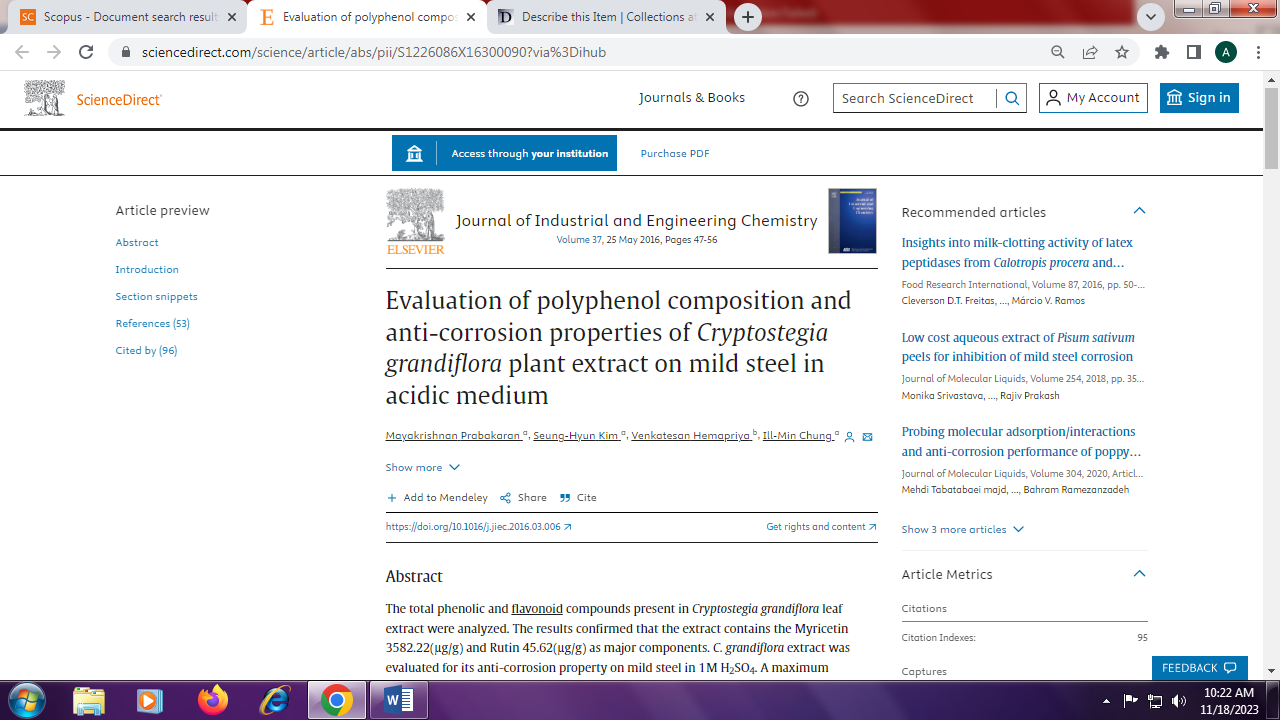 